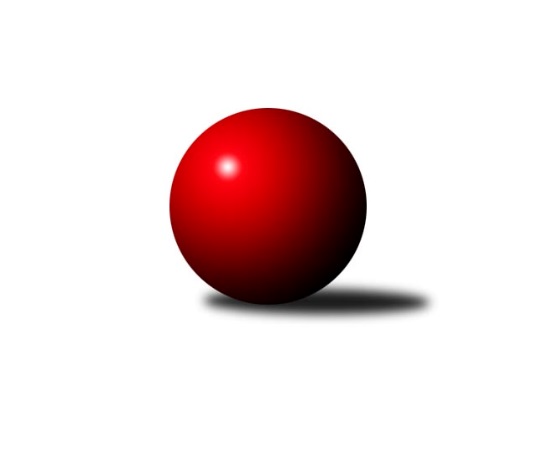 Č.12Ročník 2018/2019	15.8.2024 Mistrovství Prahy 3 2018/2019Statistika 12. kolaTabulka družstev:		družstvo	záp	výh	rem	proh	skore	sety	průměr	body	plné	dorážka	chyby	1.	TJ Astra Zahradní Město B	11	9	0	2	58.0 : 30.0 	(77.0 : 55.0)	2364	18	1662	702	58.7	2.	Slavoj Velké Popovice B	12	9	0	3	66.0 : 30.0 	(88.0 : 56.0)	2345	18	1658	686	51.8	3.	SK Meteor Praha D	12	8	1	3	61.0 : 35.0 	(85.0 : 59.0)	2366	17	1669	698	53.3	4.	KK Konstruktiva Praha E	12	7	1	4	58.0 : 38.0 	(85.0 : 59.0)	2273	15	1609	664	61.3	5.	SK Meteor Praha C	12	7	0	5	49.0 : 47.0 	(66.0 : 78.0)	2253	14	1621	632	56.3	6.	AC Sparta B	12	6	0	6	54.0 : 42.0 	(75.5 : 68.5)	2351	12	1690	661	65.3	7.	SK Rapid Praha	12	6	0	6	50.0 : 46.0 	(81.0 : 63.0)	2350	12	1676	674	59.2	8.	TJ Sokol Praha-Vršovice C	12	6	0	6	43.0 : 53.0 	(68.5 : 75.5)	2247	12	1608	639	68.3	9.	TJ Praga Praha B	12	5	1	6	47.0 : 49.0 	(63.0 : 81.0)	2243	11	1599	643	72.3	10.	KK Dopravní podniky Praha B	12	4	1	7	40.0 : 56.0 	(63.5 : 80.5)	2285	9	1647	638	71.2	11.	SK Žižkov Praha D	12	4	1	7	36.0 : 60.0 	(56.0 : 88.0)	2283	9	1644	639	70.3	12.	KK Dopravní podniky Praha C	12	4	0	8	36.5 : 59.5 	(63.0 : 81.0)	2236	8	1596	640	66.4	13.	PSK Union Praha C	11	3	1	7	32.5 : 55.5 	(56.5 : 75.5)	2159	7	1550	609	59	14.	TJ ZENTIVA Praha	12	2	0	10	33.0 : 63.0 	(68.0 : 76.0)	2273	4	1627	647	68Tabulka doma:		družstvo	záp	výh	rem	proh	skore	sety	průměr	body	maximum	minimum	1.	SK Meteor Praha C	7	6	0	1	36.0 : 20.0 	(43.0 : 41.0)	2494	12	2567	2388	2.	SK Meteor Praha D	5	5	0	0	32.0 : 8.0 	(42.0 : 18.0)	2500	10	2566	2437	3.	TJ Astra Zahradní Město B	6	5	0	1	35.0 : 13.0 	(46.5 : 25.5)	2401	10	2485	2315	4.	SK Rapid Praha	7	5	0	2	34.0 : 22.0 	(51.0 : 33.0)	2417	10	2509	2328	5.	TJ Sokol Praha-Vršovice C	7	5	0	2	32.0 : 24.0 	(47.5 : 36.5)	2254	10	2300	2189	6.	KK Konstruktiva Praha E	6	4	1	1	32.0 : 16.0 	(40.5 : 31.5)	2363	9	2409	2325	7.	Slavoj Velké Popovice B	5	4	0	1	28.0 : 12.0 	(35.0 : 25.0)	2418	8	2480	2267	8.	AC Sparta B	7	4	0	3	36.0 : 20.0 	(49.5 : 34.5)	2351	8	2496	2224	9.	SK Žižkov Praha D	5	3	1	1	24.0 : 16.0 	(29.5 : 30.5)	2344	7	2415	2251	10.	KK Dopravní podniky Praha B	7	3	1	3	26.0 : 30.0 	(39.0 : 45.0)	2180	7	2271	2067	11.	TJ Praga Praha B	5	3	0	2	24.0 : 16.0 	(33.0 : 27.0)	2292	6	2358	2178	12.	TJ ZENTIVA Praha	5	2	0	3	20.0 : 20.0 	(33.5 : 26.5)	2316	4	2365	2239	13.	KK Dopravní podniky Praha C	5	2	0	3	15.0 : 25.0 	(24.5 : 35.5)	2242	4	2351	2103	14.	PSK Union Praha C	6	2	0	4	18.5 : 29.5 	(30.5 : 41.5)	2245	4	2283	2163Tabulka venku:		družstvo	záp	výh	rem	proh	skore	sety	průměr	body	maximum	minimum	1.	Slavoj Velké Popovice B	7	5	0	2	38.0 : 18.0 	(53.0 : 31.0)	2334	10	2465	2038	2.	TJ Astra Zahradní Město B	5	4	0	1	23.0 : 17.0 	(30.5 : 29.5)	2357	8	2430	2306	3.	SK Meteor Praha D	7	3	1	3	29.0 : 27.0 	(43.0 : 41.0)	2365	7	2489	2275	4.	KK Konstruktiva Praha E	6	3	0	3	26.0 : 22.0 	(44.5 : 27.5)	2258	6	2380	2090	5.	TJ Praga Praha B	7	2	1	4	23.0 : 33.0 	(30.0 : 54.0)	2234	5	2405	2076	6.	AC Sparta B	5	2	0	3	18.0 : 22.0 	(26.0 : 34.0)	2351	4	2418	2248	7.	KK Dopravní podniky Praha C	7	2	0	5	21.5 : 34.5 	(38.5 : 45.5)	2235	4	2303	2153	8.	PSK Union Praha C	5	1	1	3	14.0 : 26.0 	(26.0 : 34.0)	2138	3	2397	1699	9.	SK Rapid Praha	5	1	0	4	16.0 : 24.0 	(30.0 : 30.0)	2336	2	2522	2155	10.	KK Dopravní podniky Praha B	5	1	0	4	14.0 : 26.0 	(24.5 : 35.5)	2311	2	2479	2133	11.	SK Meteor Praha C	5	1	0	4	13.0 : 27.0 	(23.0 : 37.0)	2205	2	2299	2115	12.	TJ Sokol Praha-Vršovice C	5	1	0	4	11.0 : 29.0 	(21.0 : 39.0)	2245	2	2429	2145	13.	SK Žižkov Praha D	7	1	0	6	12.0 : 44.0 	(26.5 : 57.5)	2280	2	2399	2233	14.	TJ ZENTIVA Praha	7	0	0	7	13.0 : 43.0 	(34.5 : 49.5)	2266	0	2373	2060Tabulka podzimní části:		družstvo	záp	výh	rem	proh	skore	sety	průměr	body	doma	venku	1.	TJ Astra Zahradní Město B	11	9	0	2	58.0 : 30.0 	(77.0 : 55.0)	2364	18 	5 	0 	1 	4 	0 	1	2.	Slavoj Velké Popovice B	12	9	0	3	66.0 : 30.0 	(88.0 : 56.0)	2345	18 	4 	0 	1 	5 	0 	2	3.	SK Meteor Praha D	12	8	1	3	61.0 : 35.0 	(85.0 : 59.0)	2366	17 	5 	0 	0 	3 	1 	3	4.	KK Konstruktiva Praha E	12	7	1	4	58.0 : 38.0 	(85.0 : 59.0)	2273	15 	4 	1 	1 	3 	0 	3	5.	SK Meteor Praha C	12	7	0	5	49.0 : 47.0 	(66.0 : 78.0)	2253	14 	6 	0 	1 	1 	0 	4	6.	AC Sparta B	12	6	0	6	54.0 : 42.0 	(75.5 : 68.5)	2351	12 	4 	0 	3 	2 	0 	3	7.	SK Rapid Praha	12	6	0	6	50.0 : 46.0 	(81.0 : 63.0)	2350	12 	5 	0 	2 	1 	0 	4	8.	TJ Sokol Praha-Vršovice C	12	6	0	6	43.0 : 53.0 	(68.5 : 75.5)	2247	12 	5 	0 	2 	1 	0 	4	9.	TJ Praga Praha B	12	5	1	6	47.0 : 49.0 	(63.0 : 81.0)	2243	11 	3 	0 	2 	2 	1 	4	10.	KK Dopravní podniky Praha B	12	4	1	7	40.0 : 56.0 	(63.5 : 80.5)	2285	9 	3 	1 	3 	1 	0 	4	11.	SK Žižkov Praha D	12	4	1	7	36.0 : 60.0 	(56.0 : 88.0)	2283	9 	3 	1 	1 	1 	0 	6	12.	KK Dopravní podniky Praha C	12	4	0	8	36.5 : 59.5 	(63.0 : 81.0)	2236	8 	2 	0 	3 	2 	0 	5	13.	PSK Union Praha C	11	3	1	7	32.5 : 55.5 	(56.5 : 75.5)	2159	7 	2 	0 	4 	1 	1 	3	14.	TJ ZENTIVA Praha	12	2	0	10	33.0 : 63.0 	(68.0 : 76.0)	2273	4 	2 	0 	3 	0 	0 	7Tabulka jarní části:		družstvo	záp	výh	rem	proh	skore	sety	průměr	body	doma	venku	1.	SK Rapid Praha	0	0	0	0	0.0 : 0.0 	(0.0 : 0.0)	0	0 	0 	0 	0 	0 	0 	0 	2.	KK Konstruktiva Praha E	0	0	0	0	0.0 : 0.0 	(0.0 : 0.0)	0	0 	0 	0 	0 	0 	0 	0 	3.	SK Žižkov Praha D	0	0	0	0	0.0 : 0.0 	(0.0 : 0.0)	0	0 	0 	0 	0 	0 	0 	0 	4.	TJ ZENTIVA Praha	0	0	0	0	0.0 : 0.0 	(0.0 : 0.0)	0	0 	0 	0 	0 	0 	0 	0 	5.	AC Sparta B	0	0	0	0	0.0 : 0.0 	(0.0 : 0.0)	0	0 	0 	0 	0 	0 	0 	0 	6.	TJ Astra Zahradní Město B	0	0	0	0	0.0 : 0.0 	(0.0 : 0.0)	0	0 	0 	0 	0 	0 	0 	0 	7.	TJ Praga Praha B	0	0	0	0	0.0 : 0.0 	(0.0 : 0.0)	0	0 	0 	0 	0 	0 	0 	0 	8.	Slavoj Velké Popovice B	0	0	0	0	0.0 : 0.0 	(0.0 : 0.0)	0	0 	0 	0 	0 	0 	0 	0 	9.	KK Dopravní podniky Praha C	0	0	0	0	0.0 : 0.0 	(0.0 : 0.0)	0	0 	0 	0 	0 	0 	0 	0 	10.	PSK Union Praha C	0	0	0	0	0.0 : 0.0 	(0.0 : 0.0)	0	0 	0 	0 	0 	0 	0 	0 	11.	KK Dopravní podniky Praha B	0	0	0	0	0.0 : 0.0 	(0.0 : 0.0)	0	0 	0 	0 	0 	0 	0 	0 	12.	TJ Sokol Praha-Vršovice C	0	0	0	0	0.0 : 0.0 	(0.0 : 0.0)	0	0 	0 	0 	0 	0 	0 	0 	13.	SK Meteor Praha C	0	0	0	0	0.0 : 0.0 	(0.0 : 0.0)	0	0 	0 	0 	0 	0 	0 	0 	14.	SK Meteor Praha D	0	0	0	0	0.0 : 0.0 	(0.0 : 0.0)	0	0 	0 	0 	0 	0 	0 	0 Zisk bodů pro družstvo:		jméno hráče	družstvo	body	zápasy	v %	dílčí body	sety	v %	1.	Emilie Somolíková 	Slavoj Velké Popovice B 	11	/	12	(92%)	17	/	24	(71%)	2.	Vojtěch Kostelecký 	TJ Astra Zahradní Město B 	10	/	11	(91%)	18	/	22	(82%)	3.	Karel Wolf 	TJ Sokol Praha-Vršovice C 	10	/	12	(83%)	19	/	24	(79%)	4.	Milan Perman 	KK Konstruktiva Praha E 	9	/	10	(90%)	18	/	20	(90%)	5.	Ladislav Musil 	Slavoj Velké Popovice B 	9	/	11	(82%)	17.5	/	22	(80%)	6.	Čeněk Zachař 	Slavoj Velké Popovice B 	9	/	11	(82%)	17	/	22	(77%)	7.	Bohumír Musil 	KK Konstruktiva Praha E 	9	/	11	(82%)	17	/	22	(77%)	8.	Vladimír Dvořák 	SK Meteor Praha D 	9	/	11	(82%)	13	/	22	(59%)	9.	Vladimír Strnad 	TJ Sokol Praha-Vršovice C 	9	/	12	(75%)	16	/	24	(67%)	10.	Zdeněk Cepl 	AC Sparta B 	9	/	12	(75%)	14	/	24	(58%)	11.	Kamila Svobodová 	AC Sparta B 	9	/	12	(75%)	14	/	24	(58%)	12.	Zdeněk Boháč 	SK Meteor Praha D 	8	/	10	(80%)	15	/	20	(75%)	13.	Tomáš Jícha 	Slavoj Velké Popovice B 	8	/	10	(80%)	13.5	/	20	(68%)	14.	Richard Sekerák 	SK Meteor Praha D 	8	/	11	(73%)	18	/	22	(82%)	15.	Tomáš Kudweis 	TJ Astra Zahradní Město B 	8	/	11	(73%)	15	/	22	(68%)	16.	Vítězslav Hampl 	SK Rapid Praha  	8	/	11	(73%)	14	/	22	(64%)	17.	Miroslav Tomeš 	KK Dopravní podniky Praha B 	8	/	11	(73%)	13	/	22	(59%)	18.	Miloslav Kellner 	TJ ZENTIVA Praha  	8	/	12	(67%)	17.5	/	24	(73%)	19.	Jiří Novotný 	SK Meteor Praha C 	8	/	12	(67%)	15	/	24	(63%)	20.	Martin Kovář 	TJ Praga Praha B 	7	/	10	(70%)	11	/	20	(55%)	21.	Radovan Šimůnek 	TJ Astra Zahradní Město B 	7	/	11	(64%)	15	/	22	(68%)	22.	Lenka Krausová 	TJ ZENTIVA Praha  	7	/	11	(64%)	14.5	/	22	(66%)	23.	Jiří Hofman 	SK Rapid Praha  	7	/	11	(64%)	13.5	/	22	(61%)	24.	Petr Kapal 	Slavoj Velké Popovice B 	7	/	11	(64%)	13	/	22	(59%)	25.	Zdeněk Míka 	SK Meteor Praha C 	7	/	11	(64%)	11.5	/	22	(52%)	26.	Jaroslav Michálek 	KK Dopravní podniky Praha C 	7	/	12	(58%)	14.5	/	24	(60%)	27.	Karel Hnátek st.	KK Dopravní podniky Praha B 	7	/	12	(58%)	14	/	24	(58%)	28.	Jindřich Habada 	KK Dopravní podniky Praha B 	7	/	12	(58%)	14	/	24	(58%)	29.	Vít Fikejzl 	AC Sparta B 	7	/	12	(58%)	12.5	/	24	(52%)	30.	Miroslav Šostý 	SK Meteor Praha D 	6	/	9	(67%)	9	/	18	(50%)	31.	Jaroslav Novák 	SK Meteor Praha C 	6	/	10	(60%)	12	/	20	(60%)	32.	Ondřej Maňour 	TJ Praga Praha B 	6	/	10	(60%)	11	/	20	(55%)	33.	Martin Tožička 	SK Žižkov Praha D 	6	/	10	(60%)	11	/	20	(55%)	34.	Milan Švarc 	KK Dopravní podniky Praha C 	6	/	11	(55%)	12.5	/	22	(57%)	35.	Jan Vácha 	AC Sparta B 	6	/	12	(50%)	14	/	24	(58%)	36.	Eliška Fialová 	TJ ZENTIVA Praha  	6	/	12	(50%)	11	/	24	(46%)	37.	Jiří Neumajer 	AC Sparta B 	6	/	12	(50%)	11	/	24	(46%)	38.	Petra Švarcová 	KK Dopravní podniky Praha C 	5.5	/	10	(55%)	9.5	/	20	(48%)	39.	Jakub Pytlík 	PSK Union Praha C 	5	/	6	(83%)	8	/	12	(67%)	40.	Jiřina Mansfeldová 	PSK Union Praha C 	5	/	7	(71%)	10.5	/	14	(75%)	41.	Jiřina Beranová 	KK Konstruktiva Praha E 	5	/	7	(71%)	9	/	14	(64%)	42.	Zbyněk Lébl 	KK Konstruktiva Praha E 	5	/	7	(71%)	8	/	14	(57%)	43.	Lukáš Jirsa 	TJ Praga Praha B 	5	/	7	(71%)	8	/	14	(57%)	44.	Vojtěch Roubal 	SK Rapid Praha  	5	/	9	(56%)	9	/	18	(50%)	45.	František Pudil 	SK Rapid Praha  	5	/	10	(50%)	12.5	/	20	(63%)	46.	Jiří Peter 	PSK Union Praha C 	5	/	10	(50%)	12	/	20	(60%)	47.	Karel Mašek 	SK Meteor Praha C 	5	/	10	(50%)	7	/	20	(35%)	48.	Jan Bártl 	TJ ZENTIVA Praha  	5	/	11	(45%)	13.5	/	22	(61%)	49.	Jitka Radostová 	SK Žižkov Praha D 	5	/	11	(45%)	11.5	/	22	(52%)	50.	Jiří Haken 	PSK Union Praha C 	5	/	11	(45%)	11	/	22	(50%)	51.	Tomáš Smékal 	TJ Praga Praha B 	5	/	11	(45%)	5	/	22	(23%)	52.	Petr Kšír 	TJ Praga Praha B 	5	/	12	(42%)	10	/	24	(42%)	53.	Martin Jelínek 	TJ Praga Praha B 	4	/	5	(80%)	6.5	/	10	(65%)	54.	Marek Sedlák 	TJ Astra Zahradní Město B 	4	/	6	(67%)	8	/	12	(67%)	55.	Petr Štěrba 	SK Žižkov Praha D 	4	/	6	(67%)	6	/	12	(50%)	56.	Jiří Chrdle 	SK Meteor Praha D 	4	/	6	(67%)	5.5	/	12	(46%)	57.	Ivo Vávra 	TJ Sokol Praha-Vršovice C 	4	/	7	(57%)	8.5	/	14	(61%)	58.	Bedřich Bernátek 	SK Meteor Praha D 	4	/	8	(50%)	10	/	16	(63%)	59.	Martin Podhola 	SK Rapid Praha  	4	/	9	(44%)	10	/	18	(56%)	60.	Petr Valta 	SK Rapid Praha  	4	/	10	(40%)	11	/	20	(55%)	61.	Kryštof Maňour 	TJ Praga Praha B 	4	/	10	(40%)	9	/	20	(45%)	62.	Lucie Hlavatá 	TJ Astra Zahradní Město B 	4	/	10	(40%)	8.5	/	20	(43%)	63.	Josef Pokorný 	SK Rapid Praha  	4	/	11	(36%)	10	/	22	(45%)	64.	Jiří Lankaš 	AC Sparta B 	4	/	11	(36%)	8	/	22	(36%)	65.	Lenka Špačková 	SK Žižkov Praha D 	4	/	12	(33%)	10.5	/	24	(44%)	66.	Miroslav Málek 	KK Dopravní podniky Praha C 	4	/	12	(33%)	10	/	24	(42%)	67.	Vlastimil Chlumský 	KK Konstruktiva Praha E 	3	/	4	(75%)	7	/	8	(88%)	68.	Václav Šrajer 	SK Meteor Praha C 	3	/	4	(75%)	4	/	8	(50%)	69.	Michael Šepič 	SK Meteor Praha D 	3	/	5	(60%)	6	/	10	(60%)	70.	Stanislava Švindlová 	KK Konstruktiva Praha E 	3	/	6	(50%)	7	/	12	(58%)	71.	Martin Kozdera 	TJ Astra Zahradní Město B 	3	/	6	(50%)	5.5	/	12	(46%)	72.	Karel Svitavský 	TJ Sokol Praha-Vršovice C 	3	/	8	(38%)	8	/	16	(50%)	73.	Jan Petráček 	SK Meteor Praha C 	3	/	8	(38%)	6	/	16	(38%)	74.	Jiří Štoček 	KK Dopravní podniky Praha B 	3	/	9	(33%)	6	/	18	(33%)	75.	Martin Štochl 	KK Dopravní podniky Praha B 	3	/	9	(33%)	6	/	18	(33%)	76.	Michal Truksa 	SK Žižkov Praha D 	3	/	10	(30%)	8	/	20	(40%)	77.	Bohumil Strnad 	SK Žižkov Praha D 	3	/	10	(30%)	5	/	20	(25%)	78.	Jiří Svoboda 	SK Meteor Praha C 	3	/	11	(27%)	9	/	22	(41%)	79.	Jan Neckář ml.	PSK Union Praha C 	3	/	11	(27%)	6	/	22	(27%)	80.	Jiří Svozílek 	KK Dopravní podniky Praha C 	3	/	12	(25%)	9	/	24	(38%)	81.	Jitka Vykouková 	PSK Union Praha C 	2.5	/	7	(36%)	4	/	14	(29%)	82.	Lukáš Pelánek 	TJ Sokol Praha-Vršovice C 	2	/	3	(67%)	3	/	6	(50%)	83.	Gabriela Jirásková 	Slavoj Velké Popovice B 	2	/	4	(50%)	4	/	8	(50%)	84.	Jan Pozner 	SK Meteor Praha D 	2	/	4	(50%)	3	/	8	(38%)	85.	Petr Peřina 	TJ Astra Zahradní Město B 	2	/	5	(40%)	2	/	10	(20%)	86.	Jakub Jetmar 	TJ Astra Zahradní Město B 	2	/	6	(33%)	5	/	12	(42%)	87.	Eva Václavková 	Slavoj Velké Popovice B 	2	/	9	(22%)	5	/	18	(28%)	88.	Ladislav Holeček 	TJ ZENTIVA Praha  	2	/	11	(18%)	5	/	22	(23%)	89.	Karel Hnátek ml.	KK Dopravní podniky Praha C 	2	/	11	(18%)	4.5	/	22	(20%)	90.	Josef Kašpar 	TJ Praga Praha B 	1	/	1	(100%)	2	/	2	(100%)	91.	Pavel Pavlíček 	AC Sparta B 	1	/	1	(100%)	2	/	2	(100%)	92.	Einar Bareš 	KK Dopravní podniky Praha B 	1	/	1	(100%)	1	/	2	(50%)	93.	Ivan Mansfeld 	PSK Union Praha C 	1	/	1	(100%)	1	/	2	(50%)	94.	Petr Stoklasa 	KK Dopravní podniky Praha C 	1	/	2	(50%)	3	/	4	(75%)	95.	František Vondráček 	KK Konstruktiva Praha E 	1	/	3	(33%)	3	/	6	(50%)	96.	Jaroslav Zahrádka 	KK Konstruktiva Praha E 	1	/	3	(33%)	1	/	6	(17%)	97.	Jaroslav Bělohlávek 	TJ Sokol Praha-Vršovice C 	1	/	5	(20%)	3.5	/	10	(35%)	98.	František Brodil 	SK Žižkov Praha D 	1	/	5	(20%)	1	/	10	(10%)	99.	Antonín Švarc 	KK Dopravní podniky Praha B 	1	/	6	(17%)	4.5	/	12	(38%)	100.	Věra Štefanová 	TJ ZENTIVA Praha  	1	/	10	(10%)	5.5	/	20	(28%)	101.	Jana Myšičková 	TJ Sokol Praha-Vršovice C 	1	/	12	(8%)	7	/	24	(29%)	102.	Jiří Vilímovský 	TJ Sokol Praha-Vršovice C 	1	/	12	(8%)	2.5	/	24	(10%)	103.	Karel Radil 	TJ Sokol Praha-Vršovice C 	0	/	1	(0%)	1	/	2	(50%)	104.	Pavel Šťovíček 	Slavoj Velké Popovice B 	0	/	1	(0%)	1	/	2	(50%)	105.	Ivana Bandasová 	Slavoj Velké Popovice B 	0	/	1	(0%)	0	/	2	(0%)	106.	Jan Lukáš 	TJ Praga Praha B 	0	/	1	(0%)	0	/	2	(0%)	107.	Vít Kluganost 	TJ Praga Praha B 	0	/	1	(0%)	0	/	2	(0%)	108.	Miloslav Fous 	PSK Union Praha C 	0	/	1	(0%)	0	/	2	(0%)	109.	Markéta Dymáčková 	Slavoj Velké Popovice B 	0	/	1	(0%)	0	/	2	(0%)	110.	Václav Žďárek 	SK Žižkov Praha D 	0	/	1	(0%)	0	/	2	(0%)	111.	Zdeněk Poutník 	PSK Union Praha C 	0	/	1	(0%)	0	/	2	(0%)	112.	Robert Jaderko 	SK Žižkov Praha D 	0	/	2	(0%)	1	/	4	(25%)	113.	Dagmar Svobodová 	KK Dopravní podniky Praha B 	0	/	2	(0%)	1	/	4	(25%)	114.	Marie Málková 	KK Dopravní podniky Praha C 	0	/	2	(0%)	0	/	4	(0%)	115.	Tomáš Eštók 	KK Konstruktiva Praha E 	0	/	3	(0%)	1.5	/	6	(25%)	116.	Bohumil Plášil 	KK Dopravní podniky Praha B 	0	/	3	(0%)	0	/	6	(0%)	117.	Karel Tomsa 	SK Žižkov Praha D 	0	/	4	(0%)	2	/	8	(25%)	118.	Jana Valentová 	TJ ZENTIVA Praha  	0	/	4	(0%)	1	/	8	(13%)	119.	Pavel Jakl 	TJ Praga Praha B 	0	/	4	(0%)	0.5	/	8	(6%)	120.	Jiří Třešňák 	SK Meteor Praha C 	0	/	6	(0%)	1.5	/	12	(13%)	121.	Lubomír Čech 	KK Dopravní podniky Praha B 	0	/	7	(0%)	4	/	14	(29%)	122.	Květuše Pytlíková 	PSK Union Praha C 	0	/	10	(0%)	4	/	20	(20%)Průměry na kuželnách:		kuželna	průměr	plné	dorážka	chyby	výkon na hráče	1.	Meteor, 1-2	2435	1711	723	50.5	(405.8)	2.	Velké Popovice, 1-2	2364	1668	696	50.4	(394.2)	3.	KK Konstruktiva Praha, 1-4	2349	1668	681	71.5	(391.6)	4.	Zahr. Město, 1-2	2345	1678	666	63.4	(390.8)	5.	SK Žižkov Praha, 1-4	2327	1650	677	65.4	(387.9)	6.	KK Konstruktiva Praha, 5-6	2302	1651	651	66.0	(383.8)	7.	KK Slavia Praha, 1-2	2284	1625	659	59.8	(380.8)	8.	PSK Union Praha, 3-4	2266	1587	679	49.1	(377.8)	9.	Karlov, 1-2	2265	1634	630	75.0	(377.6)	10.	Vršovice, 1-2	2223	1609	613	74.4	(370.5)	11.	KK Slavia Praha, 3-4	2149	1556	593	69.5	(358.2)Nejlepší výkony na kuželnách:Meteor, 1-2SK Meteor Praha C	2567	10. kolo	Jiří Novotný 	SK Meteor Praha C	466	10. koloSK Meteor Praha D	2566	11. kolo	Vojtěch Kostelecký 	TJ Astra Zahradní Město B	462	9. koloSK Meteor Praha C	2561	5. kolo	Zdeněk Boháč 	SK Meteor Praha D	461	2. koloSK Meteor Praha C	2554	9. kolo	Karel Mašek 	SK Meteor Praha C	460	7. koloSK Meteor Praha C	2535	7. kolo	Karel Wolf 	TJ Sokol Praha-Vršovice C	457	10. koloSK Rapid Praha 	2522	7. kolo	Zdeněk Míka 	SK Meteor Praha C	457	10. koloSK Meteor Praha D	2511	6. kolo	Zdeněk Míka 	SK Meteor Praha C	457	5. koloSK Meteor Praha D	2501	4. kolo	Richard Sekerák 	SK Meteor Praha D	455	4. koloSK Meteor Praha D	2489	3. kolo	Jan Pozner 	SK Meteor Praha D	448	11. koloSK Meteor Praha D	2486	2. kolo	Bedřich Bernátek 	SK Meteor Praha D	447	6. koloVelké Popovice, 1-2Slavoj Velké Popovice B	2480	5. kolo	Ladislav Musil 	Slavoj Velké Popovice B	452	5. koloSlavoj Velké Popovice B	2479	11. kolo	Čeněk Zachař 	Slavoj Velké Popovice B	445	11. koloSlavoj Velké Popovice B	2473	9. kolo	Tomáš Jícha 	Slavoj Velké Popovice B	440	9. koloSK Rapid Praha 	2409	11. kolo	Richard Sekerák 	SK Meteor Praha D	439	7. koloSlavoj Velké Popovice B	2391	7. kolo	Ladislav Musil 	Slavoj Velké Popovice B	436	7. koloKK Konstruktiva Praha E	2324	2. kolo	Miloslav Kellner 	TJ ZENTIVA Praha 	436	5. koloTJ ZENTIVA Praha 	2303	5. kolo	Emilie Somolíková 	Slavoj Velké Popovice B	435	11. koloSK Meteor Praha D	2275	7. kolo	Josef Pokorný 	SK Rapid Praha 	434	11. koloSlavoj Velké Popovice B	2267	2. kolo	Lenka Krausová 	TJ ZENTIVA Praha 	427	5. koloAC Sparta B	2248	9. kolo	Ladislav Musil 	Slavoj Velké Popovice B	426	9. koloKK Konstruktiva Praha, 1-4AC Sparta B	2496	10. kolo	Vladimír Dvořák 	SK Meteor Praha D	466	12. koloAC Sparta B	2420	8. kolo	Miloslav Kellner 	TJ ZENTIVA Praha 	437	10. koloAC Sparta B	2380	6. kolo	Zdeněk Cepl 	AC Sparta B	431	2. koloTJ ZENTIVA Praha 	2373	10. kolo	Miroslav Šostý 	SK Meteor Praha D	429	12. koloSK Meteor Praha D	2350	12. kolo	Zdeněk Cepl 	AC Sparta B	429	8. koloAC Sparta B	2349	12. kolo	Karel Hnátek st.	KK Dopravní podniky Praha B	428	4. koloAC Sparta B	2349	2. kolo	Jiří Neumajer 	AC Sparta B	427	10. koloKK Dopravní podniky Praha B	2319	4. kolo	Kamila Svobodová 	AC Sparta B	427	8. koloTJ Astra Zahradní Město B	2312	1. kolo	Jiří Lankaš 	AC Sparta B	424	10. koloAC Sparta B	2238	1. kolo	Vít Fikejzl 	AC Sparta B	422	10. koloZahr. Město, 1-2TJ Astra Zahradní Město B	2485	10. kolo	Radovan Šimůnek 	TJ Astra Zahradní Město B	450	12. koloTJ Astra Zahradní Město B	2454	8. kolo	Petr Kapal 	Slavoj Velké Popovice B	447	4. koloTJ Astra Zahradní Město B	2414	2. kolo	Tomáš Kudweis 	TJ Astra Zahradní Město B	445	8. koloSlavoj Velké Popovice B	2403	4. kolo	Vojtěch Kostelecký 	TJ Astra Zahradní Město B	442	12. koloTJ Astra Zahradní Město B	2398	12. kolo	Radovan Šimůnek 	TJ Astra Zahradní Město B	441	2. koloTJ Astra Zahradní Město B	2342	4. kolo	Miloslav Kellner 	TJ ZENTIVA Praha 	439	6. koloSK Meteor Praha D	2322	10. kolo	Radovan Šimůnek 	TJ Astra Zahradní Město B	438	4. koloTJ Astra Zahradní Město B	2315	6. kolo	Tomáš Kudweis 	TJ Astra Zahradní Město B	435	10. koloKK Dopravní podniky Praha C	2303	8. kolo	Vojtěch Kostelecký 	TJ Astra Zahradní Město B	434	10. koloTJ ZENTIVA Praha 	2250	6. kolo	Vojtěch Kostelecký 	TJ Astra Zahradní Město B	426	8. koloSK Žižkov Praha, 1-4SK Rapid Praha 	2509	10. kolo	Jakub Pytlík 	PSK Union Praha C	474	9. koloSK Meteor Praha D	2476	1. kolo	Radovan Šimůnek 	TJ Astra Zahradní Město B	463	5. koloSlavoj Velké Popovice B	2465	3. kolo	Čeněk Zachař 	Slavoj Velké Popovice B	461	3. koloSK Rapid Praha 	2463	3. kolo	Martin Kovář 	TJ Praga Praha B	460	9. koloSK Rapid Praha 	2462	6. kolo	Miloslav Kellner 	TJ ZENTIVA Praha 	457	11. koloSK Rapid Praha 	2451	8. kolo	Richard Sekerák 	SK Meteor Praha D	455	1. koloSK Žižkov Praha D	2415	7. kolo	Miloslav Kellner 	TJ ZENTIVA Praha 	455	9. koloTJ Astra Zahradní Město B	2415	5. kolo	Ladislav Musil 	Slavoj Velké Popovice B	454	3. koloSK Žižkov Praha D	2411	9. kolo	František Pudil 	SK Rapid Praha 	453	3. koloTJ Praga Praha B	2405	9. kolo	Vladimír Dvořák 	SK Meteor Praha D	450	1. koloKK Konstruktiva Praha, 5-6KK Konstruktiva Praha E	2409	3. kolo	Bohumír Musil 	KK Konstruktiva Praha E	447	11. koloKK Konstruktiva Praha E	2405	1. kolo	Bohumír Musil 	KK Konstruktiva Praha E	444	1. koloKK Konstruktiva Praha E	2376	5. kolo	Miroslav Šostý 	SK Meteor Praha D	435	5. koloAC Sparta B	2375	7. kolo	Milan Perman 	KK Konstruktiva Praha E	433	1. koloSK Meteor Praha D	2364	5. kolo	Zdeněk Boháč 	SK Meteor Praha D	429	5. koloKK Konstruktiva Praha E	2332	11. kolo	Vladimír Dvořák 	SK Meteor Praha D	427	5. koloKK Konstruktiva Praha E	2329	7. kolo	Vlastimil Chlumský 	KK Konstruktiva Praha E	425	3. koloKK Konstruktiva Praha E	2325	9. kolo	Bohumír Musil 	KK Konstruktiva Praha E	423	7. koloSK Rapid Praha 	2280	9. kolo	Zdeněk Cepl 	AC Sparta B	422	7. koloSK Žižkov Praha D	2233	1. kolo	Vítězslav Hampl 	SK Rapid Praha 	421	9. koloKK Slavia Praha, 1-2AC Sparta B	2386	11. kolo	Jiří Lankaš 	AC Sparta B	450	11. koloKK Konstruktiva Praha E	2380	4. kolo	Bohumír Musil 	KK Konstruktiva Praha E	446	4. koloKK Dopravní podniky Praha C	2351	2. kolo	Petr Stoklasa 	KK Dopravní podniky Praha C	434	2. koloSlavoj Velké Popovice B	2343	6. kolo	Ladislav Musil 	Slavoj Velké Popovice B	431	6. koloKK Dopravní podniky Praha C	2302	9. kolo	Milan Perman 	KK Konstruktiva Praha E	421	4. koloSK Meteor Praha D	2280	9. kolo	Michael Šepič 	SK Meteor Praha D	420	9. koloKK Dopravní podniky Praha C	2274	6. kolo	Petra Švarcová 	KK Dopravní podniky Praha C	419	9. koloSK Meteor Praha C	2209	2. kolo	Petra Švarcová 	KK Dopravní podniky Praha C	417	2. koloKK Dopravní podniky Praha C	2180	11. kolo	Petra Švarcová 	KK Dopravní podniky Praha C	415	11. koloKK Dopravní podniky Praha C	2103	4. kolo	Kamila Svobodová 	AC Sparta B	414	11. koloPSK Union Praha, 3-4PSK Union Praha C	2351	3. kolo	Čeněk Zachař 	Slavoj Velké Popovice B	445	10. koloSlavoj Velké Popovice B	2336	10. kolo	Josef Kašpar 	TJ Praga Praha B	431	1. koloSK Rapid Praha 	2315	4. kolo	Milan Švarc 	KK Dopravní podniky Praha C	431	12. koloSK Meteor Praha C	2299	6. kolo	Jiří Peter 	PSK Union Praha C	423	10. koloPSK Union Praha C	2283	8. kolo	Jiřina Mansfeldová 	PSK Union Praha C	420	3. koloKK Dopravní podniky Praha C	2279	12. kolo	Jaroslav Michálek 	KK Dopravní podniky Praha C	419	12. koloPSK Union Praha C	2269	10. kolo	Jiřina Mansfeldová 	PSK Union Praha C	414	1. koloPSK Union Praha C	2264	1. kolo	Jakub Pytlík 	PSK Union Praha C	411	8. koloPSK Union Praha C	2249	4. kolo	Jiřina Mansfeldová 	PSK Union Praha C	411	10. koloPSK Union Praha C	2239	6. kolo	Tomáš Jícha 	Slavoj Velké Popovice B	410	10. koloKarlov, 1-2TJ Praga Praha B	2358	2. kolo	Martin Kovář 	TJ Praga Praha B	437	8. koloTJ Praga Praha B	2349	8. kolo	Ondřej Maňour 	TJ Praga Praha B	436	8. koloKK Konstruktiva Praha E	2325	6. kolo	Ondřej Maňour 	TJ Praga Praha B	433	2. koloSlavoj Velké Popovice B	2322	8. kolo	Ondřej Maňour 	TJ Praga Praha B	430	6. koloTJ Praga Praha B	2302	6. kolo	Martin Kovář 	TJ Praga Praha B	421	2. koloTJ Praga Praha B	2273	4. kolo	Martin Jelínek 	TJ Praga Praha B	421	4. koloKK Dopravní podniky Praha C	2215	10. kolo	Vlastimil Chlumský 	KK Konstruktiva Praha E	415	6. koloTJ Praga Praha B	2178	10. kolo	František Vondráček 	KK Konstruktiva Praha E	415	6. koloSK Meteor Praha C	2176	4. kolo	Jiří Novotný 	SK Meteor Praha C	414	4. koloSK Rapid Praha 	2155	2. kolo	Petr Kšír 	TJ Praga Praha B	413	2. koloVršovice, 1-2TJ Astra Zahradní Město B	2306	11. kolo	Karel Wolf 	TJ Sokol Praha-Vršovice C	440	1. koloTJ Sokol Praha-Vršovice C	2300	11. kolo	Karel Wolf 	TJ Sokol Praha-Vršovice C	440	11. koloTJ Sokol Praha-Vršovice C	2295	9. kolo	Vladimír Strnad 	TJ Sokol Praha-Vršovice C	436	12. koloTJ Sokol Praha-Vršovice C	2279	3. kolo	Karel Wolf 	TJ Sokol Praha-Vršovice C	419	3. koloKK Dopravní podniky Praha C	2259	3. kolo	Jiří Haken 	PSK Union Praha C	419	7. koloTJ Sokol Praha-Vršovice C	2249	12. kolo	Petra Švarcová 	KK Dopravní podniky Praha C	418	3. koloTJ Sokol Praha-Vršovice C	2246	7. kolo	Karel Wolf 	TJ Sokol Praha-Vršovice C	418	12. koloTJ Praga Praha B	2242	5. kolo	Marek Sedlák 	TJ Astra Zahradní Město B	417	11. koloTJ Sokol Praha-Vršovice C	2219	5. kolo	Karel Wolf 	TJ Sokol Praha-Vršovice C	416	7. koloKK Konstruktiva Praha E	2200	12. kolo	Lukáš Pelánek 	TJ Sokol Praha-Vršovice C	414	9. koloKK Slavia Praha, 3-4Slavoj Velké Popovice B	2433	12. kolo	Jindřich Habada 	KK Dopravní podniky Praha B	434	7. koloTJ Astra Zahradní Město B	2322	7. kolo	Ladislav Musil 	Slavoj Velké Popovice B	429	12. koloKK Dopravní podniky Praha B	2271	7. kolo	Miroslav Tomeš 	KK Dopravní podniky Praha B	420	8. koloPSK Union Praha C	2227	5. kolo	Čeněk Zachař 	Slavoj Velké Popovice B	418	12. koloKK Dopravní podniky Praha B	2211	1. kolo	Radovan Šimůnek 	TJ Astra Zahradní Město B	417	7. koloKK Dopravní podniky Praha B	2208	5. kolo	Tomáš Jícha 	Slavoj Velké Popovice B	416	12. koloKK Dopravní podniky Praha B	2186	10. kolo	Karel Hnátek st.	KK Dopravní podniky Praha B	415	7. koloKK Dopravní podniky Praha B	2163	8. kolo	Vojtěch Kostelecký 	TJ Astra Zahradní Město B	412	7. koloKK Dopravní podniky Praha B	2157	3. kolo	Lucie Hlavatá 	TJ Astra Zahradní Město B	402	7. koloKK Dopravní podniky Praha C	2153	1. kolo	Emilie Somolíková 	Slavoj Velké Popovice B	402	12. koloČetnost výsledků:	8.0 : 0.0	6x	7.0 : 1.0	11x	6.5 : 1.5	1x	6.0 : 2.0	23x	5.0 : 3.0	13x	4.0 : 4.0	3x	3.0 : 5.0	9x	2.0 : 6.0	10x	1.5 : 6.5	1x	1.0 : 7.0	4x	0.0 : 8.0	3x